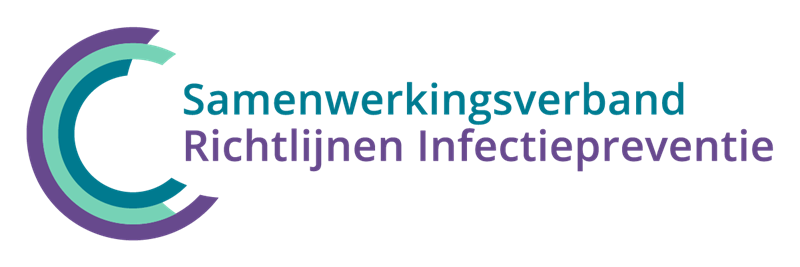 SRI Richtlijn - Flexibele Endoscopen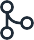 Schriftelijke aandachtspunten en knelpunteninventarisatie (versie juli '22)* VereistNamens welke partij of beroepsvereniging vult u deze enquête in? *Naam *Emailadres *Wilt u deelnemen aan de knelpunteninventarisatie? Ja Nee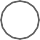 Wat is de reden als u niet wilt deelnemen? *Zijn er wat u betreft aandachtspunten en/of knelpunten (max. 3) welke nog niet zijn geadresseerd in het concept raamwerk? Denk hierbij ook aan het aandachtspunt m.b.t. het patiëntenperspectief. Ja NeeKnelpunt 1.Knelpunt 2.Knelpunt 3.Zijn er concept uitgangsvragen opgenomen in het raamwerk waar u zich niet in kunt vinden? Vul deze hieronder in (max. 3) en beargumenteer waarom u zich er niet in kan vinden. Ja NeeConcept uitgangsvraag waar u zich niet in kunt vindenConcept uitgangsvraag waar u zich niet in kunt vindenConcept uitgangsvraag waar u zich niet in kunt vindenWelke concept uitgangsvragen hebben voor u de hoogste prioriteit?Prioriteit 1Uitgangsvraag 1. Eisen aan endoscopen, endodesinfector, droogkast, ruimten en personeel Uitgangsvraag 2a. Randvoorwaarden reiniging, desinfectie en sterilisatie  Uitgangsvraag 2b. Reiniging en desinfectie kanaalloze endoscopen  Uitgangsvraag 2c. Voorreiniging endoscopen Uitgangsvraag 3. Drogen en opslag van endoscopen  Uitgangsvraag 4. Randvoorwaarden veilig gebruikAnderePrioriteit 2Uitgangsvraag 1. Eisen aan endoscopen, endodesinfector, droogkast, ruimten en personeel Uitgangsvraag 2a. Randvoorwaarden reiniging, desinfectie en sterilisatie  Uitgangsvraag 2b. Reiniging en desinfectie kanaalloze endoscopen  Uitgangsvraag 2c. Voorreiniging endoscopen Uitgangsvraag 3. Drogen en opslag van endoscopen  Uitgangsvraag 4. Randvoorwaarden veilig gebruikAnderePrioriteit 3Uitgangsvraag 1. Eisen aan endoscopen, endodesinfector, droogkast, ruimten en personeel Uitgangsvraag 2a. Randvoorwaarden reiniging, desinfectie en sterilisatie  Uitgangsvraag 2b. Reiniging en desinfectie kanaalloze endoscopen  Uitgangsvraag 2c. Voorreiniging endoscopen Uitgangsvraag 3. Drogen en opslag van endoscopen  Uitgangsvraag 4. Randvoorwaarden veilig gebruik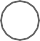 AndereWelke factoren (max. 3) zouden van invloed kunnen zijn op deimplementatie van de richtlijn?Denk hierbij bijvoorbeeld aan: het belang/nut inzien, effect van goed/slecht voorbeeldgedrag, cultuur waarin men elkaar wel/niet durft aan te spreken bij onduidelijkheden/fouten, mate van betrokkenheid en ondersteuning op bestuurlijk niveau, mate van beschikbaarheid financiële middelen etc.Factor 1Factor 2Factor 3Heeft u verder nog suggesties (max 3) voor de ontwikkeling van de richtlijn? Ja NeeSuggestieSuggestieSuggestieOverige opmerkingenHartelijk dank voor het invullen van de schriftelijke knelpunten inventarisatie!Deze inhoud is niet door Microsoft gemaakt noch goedgekeurd. De gegevens die u verzendt, zal worden gestuurd naar de eigenaar van het formulier.Microsoft Forms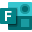 